关于法国雷恩商学院本硕项目的介绍一、合作学校介绍雷恩高等商学院法国教育系统独特之处在于拥有“Grandes Ecoles”（精英大学）体系，英美国家将其划入“Top University”水平。“Grandes Ecoles”入学门槛高，分三类：商管类，工程类，政治类 ，是法国高等商业人才、高级工程师和高级政府官员的摇篮。法国共有250所商业管理学院，其中只有30多所“Grandes Ecoles du commerce ”精英商学院。雷恩商学院（又称雷恩高等商学院）是其中极少数以英语授课为特色并可颁发博士学位的精英商学院。学院自1990年建校以来，坚持“全球化”发展战略，取得了卓越的成绩，成为法国精英商学院中排名上升最快的学院：《金融时报》金融硕士排名   2017年全球第32位；2016全球第45位《金融时报》管理学硕士排名 2017年全球第55位；2016全球第35位获得全球商学院领域最权威的AACSB,AMBA,EQUIS三大认证近年《金融时报》就业全法第3位，全球第17位《费加罗报》实习及就业满意度全法第1位雷恩商学院坐落在一个经济活跃的发达地区，学校位于法国西北部布列塔尼大区的省会－雷恩市，一个生活舒适，安全的大学城，是法国最适合居住的城市之一。雷恩Atalante科技园区是欧洲最大的电信技术教学与研究机构，这使雷恩在电子通信领域的发展中有着战略性的地理优势。目前，从雷恩到巴黎乘高铁仅1小时25分钟。坐飞机到伦敦只需1小时。学校“企业关系部”专注与优秀企业建立长期合作，拥有本校自己的招聘平台，每年向在校学生提供5000个企业就职机会，给学生提供企业名录和就业培训。学校也定期举办由合作企业参加的学生-企业面谈会，并开展个人职业技能发展课程。二、项目介绍A、 “3+2”的本升硕合作项目：项目采取全英文授课。第一年学习工商管理BBA学士课程，在国内本科学士学位的基础上取得双学士学位。第二年学习一个专业硕士课程，并完成硕士企业实习和毕业论文，可取得相应硕士学位。 所有费用（生活费+学费）：2年 约低于30万人民币英语要求：TOEFL ibt ≥ 70 or IETLTS  ≥ 6.0 or TOEIC  ≥ 700（最晚签证前提供）硕士可选专业： 均为英语授课B、 “3/3.5/4+1.5”本升硕合作项目：管理硕士采取全英文授课，学制15个月，其中课程9个月，实习4-6个月。 学习期间包括2周的欧洲其他国家交流学习（Winter Session）。可选择德国、西班牙、比利时、英国、荷兰、意大利、爱尔兰等国的合作高校，包括荷兰阿姆斯特丹大学、爱尔兰都柏林大学等。交流内容包括：社会企业责任或国际战略管理课程学习，文化活动和企业参观等活动。硕士学习期间，学校免费提供不同级别的法语必修课程。优秀的硕士生可以有机会在校申请双博士学位项目，研究方向广泛，合作学校如下：
雷恩商学院－荷兰阿姆斯特丹大学
雷恩商学院－爱尔兰都柏林大学所有费用（生活费+学费）：约20万人民币英语要求： TOEFL ibt ≥ 80 or IETLTS  ≥ 6.5 or TOEIC  ≥ 750。若英语成绩略低于官方要求（IETLTS 6.0 /TOEFL 70/ TOEIC 700），需要注册雷恩高商online强化英语课程，方可办理签证。硕士毕业前需尽快通过英语考试。学生入学前均需参加商务管理强化必修课。所有国际硕士专业：三、学生收获 多文化教学氛围：91%的教师来自于全球30多个不同国家；53%以上的学生来自于全球70多个国家，与全球191所大学建立合作伙伴联盟；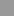  长期坚持将教学课程与企业实际情况和时务相结合，学生的实习与就业位列商学院前茅； 拥有发达的企业协作网络：定期举办企业招聘会及学生与企业见面会，开展创建简历及面试技巧的个人辅导；提供法国及外国的工作或实习信息。 提供良好的外国学生接待服务：帮助寻找住房，协助办理行政手续（申请住房补助，银行账户，居留证等），帮助学生融入学院，等等。 校园配备高科技的教学设备（WIFI，多媒体实验室，网上学习平台等），供法国学生及外国学生使用的内容丰富的资源中心。四、申请时间及程序雷恩商学院提前一年开始接受申请，报名采取滚动申请制，先到先得。法方报名截止时间： 
2018年秋季入学：2018年6月中； 2018年春季入学：2017年11月初所有法方所需的电子版申请材料请尽早提交上海办事处， 申请材料清单如下：（所有材料均为英语版）1. 个人简历2. 一封老师（或实习单位领导）签名的推荐信3. 之前的大学成绩单4. 雷恩高商的电子申请表格参加雷恩高商的面试或入学评估，被有条件录取后，需确认预注册，同时准备英语考试。    英语考试成绩最晚在入学时间前3个月左右提供。五、法国雷恩高等商学院国内咨询：电话: 021-62761007/62778196手机：137-9541-5523 (夏老师）/ 139-1670-4463(王老师) 邮箱：xiayw32@163.com / wangxy076@163.com    1MSc国际市场营销2MSc会计、管理控制与审计3MSc国际商务谈判4MSc供应链管理5MSc国际金融6MSc运动、休闲和旅游管理7MSc传播与网络营销8MSc国际人力资源管理9MSc国际奢侈品及品牌管理学位专    业语    言MA国际商务硕士英语教学MSc国际市场营销英语教学MSc会计、管理控制与审计英语教学MSc国际商务谈判英语教学MSc供应链管理英语教学MSc国际金融          英语教学MSc国际金融市场分析英语教学MSc运动、休闲和旅游管理英语教学MSc传播与网络营销英语教学MSc国际人力资源管理英语教学MSc可持续发展与生态创新管理英语教学MSc大数据与商务分析英语教学MSc国际奢侈品及品牌管理（春秋2季）英语教学MSc全球商务管理（春秋2季）英语教学MSc创新与创业管理英法双语教学MSc文化与创新项目管理英法双语教学MSc国际管理（六方向择其一）仅春季： ◆金融  ◆国际市场 ◆ 人力资源◆物流  ◆创新管理 ◆ 网络营销英语教学